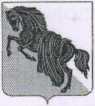 АДМИНИСТРАЦИЯ КАСЛИНСКОГО ГОРОДСКОГО ПОСЕЛЕНИЯ
Челябинской области______________РАСПОРЯЖЕНИЕ______________«07»  мая 2020 № 112рг. КаслиОб установлении начала противопожарного режимана территории Каслинскогогородского поселенияРуководствуясь Постановлением Правительства РФ от 25.04.2012 № 390 «О противопожарном режиме», Федеральным законом от 06.10.2003 №131-ФЗ «Об общих принципах организации местного самоуправления в Российской Федерации», Законом РФ от 21.12.1994 № 68-ФЗ «О защите населения и территорий от чрезвычайных ситуаций природного и  техногенного характера», Законом РФ  от 25.04.2012  № 69-ФЗ «О пожарной безопасности»,  Распоряжением Правительства Челябинской области от 30.03.2020 №170-рп «Об  установлении  начала  пожароопасного  сезона в лесах на территории Челябинской  области в 2020 году»,ПОСТАНОВЛЯЮ:Ввести с 01.05.2020 года на территории Каслинского городского поселения особый  противопожарный  режим.Запретить в период особого противопожарного режима на  территории Каслинского городского поселения:       Выжигание   сухой   травянистой   растительности,  стерни,   пожнившихостатков на  землях сельскохозяйственного назначения и землях запаса, разведение костров на полях;Выжигание сухой травянистой растительности, разведения костров, сжигание хвороста, порубочных остатков и горючих материалов, а  также оставление сухостойных деревьев и кустарников в полосах отвода автомобильных дорог, полосах отвода и охранных зон железных дорог, путепроводов и продуктопроводов.Собственникам частных домовладений и садовых участков: своевременно очищать участки, прилегающие к жилым домам, дачным и иным постройкам от горючих отходов, мусора, тары, опавших листьев, сухой травы и т.д.;не допускать разведения костров, сжигания отходов и тары на  приусадебных участках; установить у жилых строений емкость (бочку) с водой или иметь огнетушитель;4.    Начальнику отдела городской инфраструктуры администрации Каслинского городского поселения (Шерстюк М.А.), организовать опашку территории города со стороны возможных очагов возгорания. 5.   Начальнику общего отдела администрации Каслинского городского поселения (Шимель Н.В.) разместить настоящее распоряжение на  официальном сайте администрации Каслинского городского поселения: www.gorod-kasli.ru.6. Контроль  исполнения  настоящего  распоряжения   возложить   на  заместителя главы администрации Каслинского городского поселения (Дерябин Д.Н.)Глава Каслинского городского поселения                                                      